KIRŞEHİR AHİ EVRAN ÜNİVERSİTESİ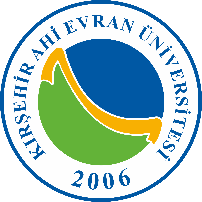 MÜHENDİSLİK MİMARLIK FAKÜLTESİELEKTRİK-ELEKTRONİK MÜHENDİSLİĞİ BÖLÜMÜSTAJ KILAVUZUKapsamBu kılavuz, Kırşehir Ahi Evran Üniversitesi Mühendislik Mimarlık Fakültesi Fakülte Staj Yönergesi gereğince, Elektrik-Elektronik Mühendisliği Bölümü gereksinimleri dikkate alınarak hazırlanmıştır. Stajlarla ilgili temel esaslar için ilgili yönerge geçerlidir.Staj Yapılacak Kurum/Kuruluşta Aranan ÖzelliklerElektrik-Elektronik Mühendisliği ile ilgili fiili çalışmada bulunmalıdır.Öğrenciye teorik Ar-Ge faaliyetleri üzerine pratik çalışma olanağı ile bakım, onarım, test, ölçme, tasarlama ve/veya modelleme gibi imkanlar sunabilmelidir.Öğrenciden sorumlu personel ÖSYM Mezun Olunan Lisans Programı Tablosu’nda bulunan aşağıdaki mühendislerden birisi olmak zorundadır ve “Staj Rapor Taslağı – İç Kapak” formunda unvanı belirtilmelidir.Staj BaşvurusuStaj başvuruları Fakülte Staj Yönergesi Madde 11’e uygun olarak “Staj Başvuru ve Kabul Formu” ile yapılır. Bu formu doldururken, staj başlangıç tarihinden itibaren (resmî tatiller ve hafta sonu tam gün mesai olup olmadığını göz önünde bulundurarak) staj yapılması gereken toplam işgünü sayısını göz önünde bulundurarak staj bitiş tarihini belirlemek öğrencinin sorumluluğundadır. Staj başlangıç tarihleri dekanlıkça ilan edilerek öğrencilere duyurulur. Mazeretleri gereği dekanlıkça ilan edilen tarihlerde staj başlangıcını belirleyemeyen öğrenciler gerekçelerini ve mazeretlerini bölüm staj komisyonlarına belirtmeleri ve bölüm staj komisyonlarının onayını almaları durumunda farklı tarihlerde de staja başlayabilirler. Staj başvuruları (bölüm staj komisyonlarına onaylatma ve bölüm sekreterliğine teslimi) için ilk tarih olmayıp son tarih staj başlangıcının en az 15 gün öncesidir.Kısmi Zamanlı StajFakülte Staj Yönergesi Madde 11 gereğince yaz okulunda veya ders dönemlerinde haftada en az üç tam işgünü dersi olmayan öğrenci, dersinin olmadığı günlerde Bölüm Staj Komisyonunun kararıyla staj yapabilir. SGK işlemlerinin problemsiz yürütülebilmesi için stajlar en az 3 ardışık iş gününe denk gelecek şekilde planlanmalıdır. Bu durumdaki öğrenciler ilgili döneme ait ders programlarını ve onaylı transkriptlerini, staj sonunda staj raporları ile teslim etmelidirler.Yatay Geçiş Öğrencileri Staj EsaslarıFakülte Staj Yönergesi Madde 15 gereğince yatay geçişle gelen öğrenciler staj muafiyeti için ilk kayıt yaptırdığı dönemin 2’nci haftası sonuna kadar Bölüm Başkanlığına aşağıdaki belgelerle başvurmalıdırlar.Öğrenim gördüğü kurumdan alınmış staj bilgilerini içeren transkript,Staj yaptığı kurum/kuruluştan alınmış, staj tarihlerini, işgünü sayısını ve sorumlu personelin yukarıda listelenmiş mühendislerden birisi olduğunu belirten imzalı ve mühür/kaşeli belge.Çift Anadal Öğrencileri Staj EsaslarıFakülte Staj Yönergesi Madde 15’e tabidirler. Daha önce yaptığı staj ile II. anadal stajından muaf olmak isteyen öğrenciler, II. bölümün staj komisyonuna başvurur ve her iki bölümün staj komisyonunca ortak değerlendirilerek alınan karar dekanlığa bildirilir. Yapacağı stajın iki bölümde de kabul edilmesini isteyen öğrenciler ise staja başlamadan önce her iki bölüm staj komisyonlarına ayrı ayrı “Staj Başvuru ve Kabul Formu” ile başvurarak onay almalıdır.Staj Esnasında TavsiyelerKurum/Kuruluş organizasyon yapısının incelenerek faaliyet alanlarının öğrenilmesi.Kurum/Kuruluştaki Elektrik-Elektronik Mühendisliği hizmetlerinin öğrenilmesi ve Elektrik-Elektronik Mühendisinden beklentilerin ne olduğunun sorgulanması.Staj yapılan birimde kullanılan yöntemlerle diğer yöntemlerin karşılaştırılması ve farkların sorgulanması.Staj Raporu DüzeniStaj Raporu Fakülte Staj Yönergesi EK-5: Staj Raporu Taslağı’na uygun olarak A4 kağıdına aşağıdaki koşulları sağlayarak yazılmalıdır. Kapak sayfaları aşağıdaki koşulların dışındadır.12 punto, Times New Roman seçilmeli ve sayfalar numaralandırılmalıdır.Paragraf özelliği iki yana yaslı ve tek satır aralığı olmalıdır.Rapor yazarken kişi zamirleri (ben, biz, o, onlar vs.) kullanılmamalı, rapor edilgen fiillerle oluşturulmalıdır (Ör: “Ali Yılmaz aşağıdaki modeli oluşturmuştur.” yerine “Aşağıdaki model Ali Yılmaz tarafından oluşturulmuştur.” veya “Kompanzasyon tekniklerini öğrendim.” yerine “Kompanzasyon teknikleri öğrenilmiştir.” vs.). Genel rapor düzeni şu şekilde planlanmalıdır.Çalışma Takvimi: Raporun başlangıcında 2 sütun (tarih ve açıklama sütunları) 30 satırlı bir tablo ile her gün yapılan işler 1-2 cümle ile özetlenmelidir.Staj ve Kurum/Kuruluş Bilgileri: Çalışma takviminin ardından kurum/kuruluş ve yapılan staj hakkında ~1 sayfa açıklama yapılmalıdır (Kurum/Kuruluş organizasyon şeması, Elektrik-Elektronik Mühendisliği faaliyetleri, sorumlu mühendis ve alakalı diğer personellerin görev paylaşımı, stajın konusu ve kurum/kuruluşla ilgisi vs.).Staj Faaliyetleri: Staj süresince yapılan işler günlük olarak veya iş paketleri halinde, hangi gün ne tür faaliyet gerçekleştirildiği anlaşılacak şekilde (~1 sayfa/gün) detaylandırılmalıdır.Sonuç: Stajda yapılan işler ~1 sayfa özet halinde derlenip, görüş ve düşünceler belirtilmelidir.Staj raporu arkalı önlü yazdırılmış, spiral ciltlenmiş ve şeffaf kapaklı şekilde sunulmalıdır.“Staj Başvuru ve Kabul Formu” ile “Staj Devam Çizelgesi” raporun en sonunda ciltlenmelidir ve bu formlarla kapak sayfaların haricinde rapor 40 sayfayı (20 yaprak) aşmamalıdır.Grafik, tablo, figür, şema, resim numaralandırarak kullanılabilir ve raporda açıklaması yapılır.Rapor bölümleri 1, 2, 3 şeklinde, alt bölümler 1.1, 1.2, 1.3 şeklinde sıralanan başlıklardan oluşur ve en fazla üç seviyeye kadar inilir (1.1.1 vs.). Daha düşük seviyeler için her bölümde a), b), c) şeklinde küçük harfler kullanılabilir.Varsa ekler raporun sonuna Ek-1, Ek-2 şeklinde numaralanmış başlıklarla konur (Ör: Ek-1: Modelleme Prosedürü) ve rapor içinde gerekli yerlerde numarası ile belirterek atıfta bulunulur.Aynı yerde staj yapan öğrenciler özgün, farklı raporlar hazırlamalıdır.Stajın DeğerlendirilmesiFakülte Staj Yönergesi Madde 14 kapsamında değerlendirilir. Başarılı/başarısız veya kısmen başarılı olarak değerlendirmek bölüm staj komisyonunun uhdesindedir.Elektrik (Güç)Uçak Elektrik-ElektronikHaberleşmeElektrik-ElektronikKontrol (ve Otomasyon)TelekomünikasyonElektronik (Haberleşme)Mekatronik (Sistemler)Biyomedikal